Skills PracticeThe Coordinate Plane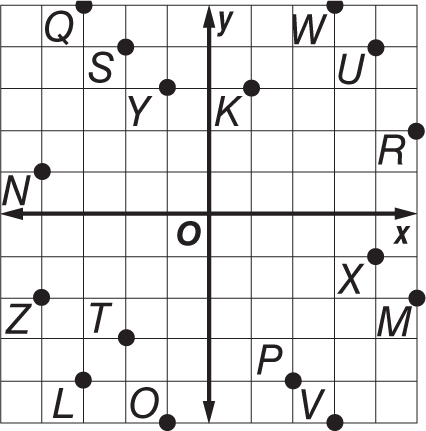 Use the coordinate plane at the right. Identify the point for each ordered pair.1. (–2, 4)					 2. (–2, –3)3. (4, 4) 					4. ( 3, –5)5. (3, 5) 					6. ( 4, –1)7. (–1, 3) 					8. (–4, –2)Use the coordinate plane above. Write the ordered pair that names each point. Then identify the quadrant where each point is located.9. K 						10. L11. M 					12. N13. 0 					14. P15. Q 					16. RIdentify the quadrant where each point is located. 17. (–5, 2) 					 18. (2, 1) 19. (1, –3) 					20. (–5, –1) 21. (3, 3) 					 22. (–1, 2)23. (1, –1) 					 24. (2, –5)25. (3, –2) 					 26. (–4, –5)27. (1, 5) 					 28. (–2, 5) 29. (–1, –4) 				 30. (5, –5)